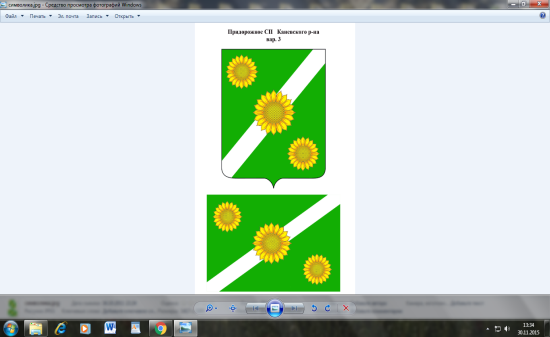 АДМИНИСТРАЦИЯ ПРИДОРОЖНОГО СЕЛЬСКОГО ПОСЕЛЕНИЯКАНЕВСКОГО РАЙОНАПОСТАНОВЛЕНИЕ3 марта 2022 год                                     № 23                                  ст. ПридорожнаяОб утверждении Порядка определения объема и условий предоставления субсидий на иные цели муниципальным бюджетным учреждениям Придорожного сельского поселения из бюджета Придорожного сельского поселения Каневского районаВ соответствии с абзацем четвертым пункта 1 статьи 78.1 Бюджетного кодекса Российской Федерации, постановлением Правительства РФ от 22 февраля 2020 г. N 203 "Об общих требованиях к нормативным правовым актам и муниципальным правовым актам, устанавливающим порядок определения объема и условия предоставления бюджетным и автономным учреждениям субсидий на иные цели", п о с т а н о в л я ю:1. Утвердить порядок определения объема и условий предоставления субсидий на иные цели муниципальным бюджетным учреждениям Придорожного сельского поселения Каневского района из бюджета Придорожного сельского поселения Каневского района, согласно приложению к настоящему постановлению.2. Признать утратившим силу постановление администрации Придорожного сельского поселения  Каневского района от 28 июля 2021 года № 58 «Об утверждении Порядка определения объема и условий предоставления субсидий на иные цели муниципальным бюджетным учреждениям Придорожного сельского поселения Каневского района из бюджета Придорожного сельского поселения Каневского района».3. Общему отделу администрации Придорожного сельского поселения Каневского района  разместить настоящее постановление на официальном сайте Придорожного сельского поселения Каневского района в информационно-телекоммуникационной сети «Интернет».4. Контроль за выполнением настоящего постановления оставляю за собой.5. Настоящее постановление вступает в силу со дня его официального обнародования.Глава Придорожного сельского  поселения Каневского района                                                              М.Е. АвакьянПРИЛОЖЕНИЕУТВЕРЖДЕНпостановлением администрацииПридорожного сельского поселения Каневского районаот _________________ № ____ПОРЯДОКопределения объема и условия предоставления субсидий на иные цели муниципальным бюджетным учреждениям Придорожного сельского поселения из бюджета Придорожного сельского поселения Каневского района1.Общие положения1.1. Порядок предоставления муниципальным бюджетным учреждениям субсидий на иные цели (далее - Порядок) определяет правила определения объема и условия предоставления муниципальным бюджетным учреждениям, подведомственным Администрации Придорожного сельского поселения Каневского района (далее - учреждения) субсидии из бюджета Придорожного сельского поселения Каневского района на иные цели (далее - субсидия).Право на получение субсидии имеют муниципальные бюджетные учреждения, подведомственные Администрации Придорожного сельского поселения, которым предоставляются субсидии из бюджета Придорожного сельского поселения Каневского района на финансовое обеспечение выполнения муниципального задания.1.2. Иными целями, на которые могут предоставляться субсидии учреждениям, являются:расходы на проведение капитального ремонта;расходы на приобретение основных средств, неучитываемые в нормативных затратах на оказание муниципальных услуг (выполнение работ);расходы на возмещение ущерба в случае чрезвычайной ситуации;расходы на мероприятия, проводимые в рамках государственных и муниципальных программ, национальных, региональных проектов (программ), в случае если субсидии предоставляются в целях реализации соответствующего проекта (программы), и неучитываемые в нормативных затратах на оказание муниципальных услуг (выполнение работ);расходы в целях осуществления мероприятий по предотвращению и ликвидации чрезвычайных ситуаций;расходы на реализацию мероприятий, направленных на энергосбережение и повышение энергетической эффективности, не включаемых в нормативные затраты, связанные с выполнением муниципального задания;расходы на исполнение судебных актов;расходы, имеющие целевое назначение и не связанные с выполнением муниципального задания.1.3. Предоставление учреждениям субсидий на иные цели осуществляется в пределах бюджетных ассигнований, предусмотренных решением о местном бюджете на соответствующий финансовый год, и лимитов бюджетных обязательств, предусмотренных главным распорядителям.2. Условия и порядок предоставления субсидий2.1. Учреждение, заинтересованное в предоставлении субсидии, представляет главному распорядителю, наделенному правами юридического лица, осуществляющего в отношении него функции и полномочия учредителя, следующие документы:1) Заявку о предоставлении субсидии с указанием целей, объема бюджетных ассигнований.2) Пояснительную записку, содержащую обоснование необходимости осуществления учреждением расходов на цели, установленные подпунктом 1.2 настоящего Порядка, включая расчет-обоснование суммы субсидии, необходимой для осуществления указанных расходов, в том числе предварительную смету (на выполнение (оказание) соответствующих работ, проведение мероприятий, приобретение имущества) с приложением предложений поставщиков (подрядчиков), статистических данных и (или) иной информация исходя из целей предоставления субсидии.3) Перечень объектов, подлежащих ремонту, акт обследования объектов и дефектную ведомость, предварительную смету расходов, в случае, если целью предоставления субсидии является проведение ремонта (реконструкции).4) Программу мероприятий, в случае, если целью предоставления субсидии является проведение мероприятий, в том числе конференций, симпозиумов, выставок.5) Информацию о планируемом к приобретению имуществе и расчет стоимости приобретения, в случае, если целью предоставления субсидии является приобретение имущества.6) Информацию о количестве физических лиц (среднегодовом количестве), являющихся получателями выплат, и видах таких выплат, в случае если целью предоставления субсидии является осуществление указанных выплат.7) Иную информацию в зависимости от цели предоставления субсидии.2.2. Главный распорядитель в течение 5 (пяти) рабочих дней со дня получения документов, представленных в соответствии с пунктом 2.1 настоящего Порядка, осуществляет проверку документов на предмет соответствия перечню и требованиям, установленным пунктом 2.1. настоящего Порядка.В случае представления неполного комплекта документов или несоответствия представленных документов требованиям, установленным пунктом 2.2 настоящего Порядка, а также в случае недостоверности информации, содержащейся в документах, представленных учреждением, главный распорядитель в течение 5 (пяти) рабочих дней со дня окончания срока, указанного в абзаце первом настоящего пункта, возвращает их учреждению, письменно уведомляя о причинах возврата документов. Учреждение вправе повторно направить документы после устранения причин возврата документов.2.3. При предоставлении учреждением полного комплекта документов и при соответствии представленных документов требованиям, установленным пунктом 1.2 настоящего Порядка, главный распорядитель в течение 5 (пяти) рабочих дней принимает решение о предоставлении учреждению субсидии и издает распоряжение о предоставлении субсидии.В распоряжении главного распорядителя указывается размер субсидии и (или) порядок расчета размера субсидии с указанием информации, обосновывающей ее размер (формулы расчета и порядок их применения и (или) иная информация исходя из целей предоставления субсидии), за исключением случаев, когда размер субсидии определен решением о бюджете Придорожного сельского поселения Каневского района, постановлением Администрации Придорожного сельского поселения об утверждении муниципальной программы.Размер субсидии определяется главным распорядителем с учетом потребности учреждения в получении такой субсидии и в пределах бюджетных ассигнований, доведенных в установленном порядке главному распорядителю как получателю бюджетных средств бюджета Придорожного сельского поселения Каневского района на цели предоставления субсидии.2.4. В случае если субсидия является источником финансового обеспечения расходов учреждения на предоставление средств третьим лицам на конкурсной основе (за исключением средств, предоставляемых в целях исполнения контрактов (договоров) на поставку товаров, выполнение работ, оказание услуг) (далее - конечные получатели муниципальной поддержки) в распоряжении дополнительно устанавливаются положения, аналогичные положениям, указанным в пункте 2.3 настоящего Порядка, и положения, предусматривающие порядок определения конечных получателей муниципальной поддержки, установление для конечных получателей муниципальной поддержки результатов, которые они должны достичь за счет предоставленных средств в целях достижения результатов, установленных для учреждений, порядка предоставления средств, отчетности об их использовании, а также ответственности за нарушение целей и условиях их предоставления.2.5. Для получения Субсидии Учреждение должно соответствовать следующим требованиям:а) отсутствие неисполненной обязанности по уплате налогов, сборов, страховых взносов, пеней, штрафов, процентов, подлежащих уплате в соответствии с законодательством Российской Федерации о налогах и сборах;б) отсутствие просроченной задолженности по возврату в местный бюджет Субсидий, бюджетных инвестиций, предоставленных в том числе в соответствии с иными правовыми актами, и иной просроченной задолженности перед бюджетом.2.6. Требования, указанные в пункте 2.5 настоящего Порядка, не применяются в случае предоставления Субсидии на проведение аварийно-восстановительных работ и иных мероприятий, связанных с ликвидацией последствий стихийных бедствий и других чрезвычайных ситуаций, обеспечение мер по профилактике и устранению последствий распространения коронавирусной инфекции, оплату экономических и иных санкций.2.7. В целях предоставления субсидии между главным распорядителем и учреждением заключается соглашение в соответствии с типовой формой, согласно приложения № 1 к настоящему Порядку, в котором предусматриваются в том числе:цели предоставления субсидии;плановые показатели (результаты), характеризующие достижение целей предоставления субсидии;размер субсидии;сроки (график) перечисления субсидии;форму, а также порядок и сроки предоставления отчетности об исполнении соглашения в части информации о достижении целей, показателя(ей) (результата(ов), установленных при предоставлении субсидии;порядок и сроки возврата сумм субсидии в случае несоблюдения учреждением целей и условий, определенных соглашением;основания и порядок внесения изменений в соглашение, в том числе в случае уменьшения главному распорядителю ранее доведенных лимитов бюджетных обязательств на предоставление субсидии;основания для досрочного прекращения соглашения по решению органа учредителя в одностороннем порядке, в том числе в связи с:реорганизацией или ликвидацией учреждения;нарушением учреждением целей и условий предоставления субсидии, установленных правовым актом и (или) соглашением;запрет на расторжение соглашения учреждением в одностороннем порядке;иные положения, установленные главным распорядителем (при необходимости).2.8. Выделение бюджетных ассигнований осуществляется путем перечисления средств бюджета Придорожного сельского поселения Каневского района с лицевого счета главного распорядителя средств бюджета, открытого в органах федерального казначейства, на лицевой счет, открытый учреждением в органах федерального казначейства для учета операций по получению и использованию субсидий.Главный распорядитель ежегодно формирует перечень целевых субсидий (код формы документа по общероссийскому классификатору управленческой документации (ОКУД)-0501015). 2.7. В случае, если субсидия предоставляется для достижения показателя (результата), установленных соответствующей муниципальной программой, определение показателя (результата) предоставления субсидии осуществляется в соответствии с показателем (результатом) данной программы.2.8. Результаты предоставления Субсидии должны быть конкретными, измеримыми, отражаются в Соглашении и являются его неотъемлемой частью.2.9. Соглашение заключается в течение 5 рабочих дней после доведения до Учредителя лимитов бюджетных обязательств в соответствии со сводной бюджетной росписью местного бюджета на очередной финансовый год.2.10. Изменение размера предоставляемой Субсидии Учредителем осуществляется в следующих случаях:- увеличения или уменьшения общего объема лимитов бюджетных обязательств, предусмотренных в местном бюджете на текущий финансовый год на предоставление Субсидии;- необходимости перераспределения объемов субсидий между учреждениями в пределах объема лимитов бюджетных обязательств, предусмотренных в местном бюджете на текущий финансовый год на предоставление Субсидии;- выявления невозможности осуществления расходов на предусмотренные цели в полном объеме;- внесения изменений в муниципальные программы Придорожного сельского поселения Каневского района, муниципальные проекты, участниками которых являются Учреждения, и иные нормативные правовые акты, устанавливающие расходные обязательства, подлежащие исполнению Учреждениями за счет средств Субсидии.2.11. Учредитель вносит изменения в Соглашение путем заключения дополнительного соглашения к Соглашению, являющегося неотъемлемой его частью, в пределах лимитов бюджетных обязательств, доведенных до Учредителя на соответствующие цели предоставления Субсидии.2.12. Расторжение Соглашения в одностороннем порядке по решению Учредителя возможно в случаях: - прекращения деятельности Учреждения при реорганизации или ликвидации; - нарушения Учреждением цели (ей) и условий предоставления Субсидии, установленных настоящим Порядком; - не достижения Учреждением значений результатов предоставления Субсидии и значений показателей, необходимых для достижения результатов предоставления Субсидии; - иные случаи расторжения Соглашения.2.13. Учредитель принимает решение о приостановлении перечисления Субсидии в случае несоблюдения требований к отчетности, указанных в разделе 3 настоящего Порядка;2.14. Субсидии носят целевой характер и не могут быть использованы на другие цели.3. Требования к отчетности3.1. Учреждение обязано предоставить главному распорядителю отчет об использовании предоставленной субсидии, в том числе о расходах, произведенных учреждением, и о достижении целевых показателей (далее - отчет) по форме согласно приложению 2 к настоящему Порядку в сроки, установленные соглашением с учетом требований, установленных пунктами 3.2 - 3.5 настоящего Порядка.3.2. Учреждение представляет главному распорядителю:ежеквартально до 25 числа месяца, следующего за отчетным периодом, отчет об использовании субсидии по формам, установленным соглашением; до 25 января финансового года, следующего за годом предоставления субсидии, отчет об использовании субсидии и выполнении показателей результативности предоставления субсидии, которые направлены на достижение показателей эффективности реализации муниципальной программы, в рамках которой была предоставлена субсидия (далее также - показатели результативности).3.3. Отчеты об использовании субсидии составляются на 1 число месяца каждого квартала и нарастающим итогом с начала года.4. Порядок осуществления контроля за соблюдением целей и условийпредоставления субсидий и ответственность за их несоблюдение4.1. Проверка соблюдения условий, целей и порядка предоставления субсидий осуществляется главным распорядителем, органами муниципального финансового контроля.4.2 Остатки субсидий, не использованные на начало текущего финансового года, могут быть использованы учреждением в текущем финансовом году на те же цели при принятии главным распорядителем, в порядке, установленном бюджетным законодательством Российской Федерации, решения о наличии потребности в остатках субсидий.Не использованные в текущем финансовом году остатки субсидий, в отношении которых не принято решение о наличии потребности в направлении их на те же цели в очередном финансовом году, подлежат перечислению учреждением в бюджет Придорожного сельского поселения Каневского района.4.3. При наличии в текущем году поступлений от возврата ранее произведенных учреждением выплат, источником финансового обеспечения которых являются субсидии, главный распорядитель принимает решение об их использовании в текущем финансовом году для достижения целей, установленных при предоставлении целевых средств, в порядке, установленном бюджетным законодательством Российской Федерации.4.4. При нарушении целей и условий предоставления субсидий, выявленного по результатам проверок, проведенных главным распорядителем и  уполномоченным органом муниципального финансового контроля, и недостижении значений результатов предоставления субсидий, соответствующие средства субсидий, подлежат возврату в бюджет Придорожного сельского поселения Каневского района:на основании требования главного распорядителя в течение 10 рабочих дней со дня получения учреждением соответствующего требования;на основании представления и (или) предписания уполномоченного органа муниципального финансового контроля - в сроки, установленные в соответствии с бюджетным законодательством Российской Федерации.4.5. В случае если выполнение показателя результативности предоставления субсидий составляет менее 95%, субсидия подлежит возврату в бюджет муниципального образования из расчета 1% от суммы полученной субсидии за каждый процентный пункт недостижения значения процента выполнения показателя результативности предоставления субсидий.Значение процента выполнения показателя результативности предоставления субсидий рассчитывается по формуле:КВ = ЦПiфакт / ЦПiплан x 100, где:КВ-значение процента выполнения показателя результативности предоставления субсидий;ЦПiфакт- фактическое значение показателя результативности предоставления субсидий;ЦП iплан - плановое значение показателя результативности предоставления субсидий.Объем субсидии, подлежащий возврату, рассчитывается по формуле:Свозвр = (95 - КВ) x Сполуч) / 100, где:Свозвр - объем субсидии, подлежащий возврату;КВ-значение процента выполнения показателя результативности предоставления субсидий;Сполуч - объем полученной субсидии.Решение о возврате субсидии в связи с невыполнением показателей результативности предоставления субсидий принимается главным распорядителем в течение 30 (тридцати) календарных дней со дня установления факта невыполнения показателя результативности.Главный распорядитель в течение 5 (пяти) рабочих дней со дня принятия решения о возврате целевой субсидии направляет учреждению уведомление с требованием о возврате полученной субсидии (части полученной субсидии). Субсидия подлежит возрасту в течение 30 (тридцати) календарных дней со дня получения уведомления.4.7. В случае непоступления средств в течение 30 (тридцати) календарных дней со дня получения требования о возврате субсидии (части субсидии) главный распорядитель в срок не более 3 (трех) месяцев со дня истечения срока для возврата средств принимает меры к их взысканию в судебном порядке.Начальник отдела учета и отчетности  администрации Придорожного сельского поселения Каневского района                                                                               О.И. КривоносПриложение 1к Порядку определения объема и условий предоставления субсидий на иные целимуниципальным бюджетным учреждениям Придорожного сельского поселения из бюджета Придорожного сельского поселения Каневского районаСОГЛАШЕНИЕо предоставлении субсидиина________________                  ___________________________________(место заключения соглашения (договора)"__" __________ 20__ г.                                                                  № ___________(дата заключения соглашения)                                                   (номер соглашения)           Администрация Придорожного сельского поселения, далее «Учредитель», в лице _________ действующего на основании _________________________(реквизиты учредительного документа (Устав муниципального образования, положения), с одной стороны и ____________________________________________________,                    (наименование  учреждения)именуемая в дальнейшем «Учреждение», в лице __________________________,(наименование должности, а также ФИО лица, представляющего Получателя)действующего(ей) на основании  _________________________________________,      (реквизиты учредительного документа учреждения)с другой стороны, далее именуемые "Стороны", в соответствии с Бюджетным кодексом Российской Федерации, ____________________________________, (наименование распоряжения администрации муниципального образования о предоставлении субсидии из бюджета муниципального образования Учреждению) заключили настоящее Соглашение о нижеследующем.I. Предмет Соглашения1.1. Предметом настоящего Соглашения является предоставление Учреждению из бюджета Придорожного сельского поселения Каневского района в 20__ году/20__ - 20__ годах субсидии на: _______________________________________________________________(указание цели (ей) предоставления Субсидии) не связанные с финансовым обеспечением выполнения муниципального задания на оказание  муниципальных услуг (выполнение работ) (далее - Субсидия); 1.1.1. в целях реализации Получателем следующих мероприятий:1.1.1.1. _____________________________________________________;1.1.1.2. _____________________________________________________1.2. Субсидия предоставляется в соответствии с лимитами бюджетных обязательств, доведенными ________________________________-(наименования администрации муниципального образования) как получателю средств бюджета муниципального образования, по кодам классификации расходов бюджетов Российской  Федерации (далее - коды БК) на цель(и), указанную(ые) в разделе I настоящего Соглашения, в размере ________________________, в том числе :в 20__ году ____ (____________) рублей __ копеек - по коду БК ____;                      (сумма прописью)                                                   (код БК)в 20__ году ____ (___________) рублей __ копеек - по коду БК ____;                          (сумма прописью)                                                   (код БК)в 20__ году ____ (__________) рублей __ копеек - по коду БК ____.                         (сумма прописью)                                                    (код БК)1.3. Субсидия имеет строго целевое назначение и используется учреждением на цели, указанные в пункте 1.1 настоящего Соглашения.1.4. Предоставление бюджетных ассигнований производится в пределах средств, предусмотренных в бюджете муниципального образования на соответствующий финансовый год и плановый период.1.5. Предоставление бюджетных ассигнований учреждению влечет соответствующее увеличение стоимости основных средств, находящихся на праве оперативного управления у учреждения (в случае предоставления субсидий на приобретение нефинансовых активов).1.6. Размер субсидии может быть уменьшен в случаях:- уменьшения общего объема лимитов бюджетных обязательств, предусмотренных в местном бюджете на текущий финансовый год на предоставление Субсидии;- необходимости перераспределения объемов субсидий между учреждениями в пределах объема лимитов бюджетных обязательств, предусмотренных в местном бюджете на текущий финансовый год на предоставление Субсидии;- выявления невозможности осуществления расходов на предусмотренные цели в полном объеме;- внесения изменений в муниципальные программы Придорожного сельского поселения Каневского района, муниципальные проекты, участниками которых являются Учреждения, и иные нормативные правовые акты, устанавливающие расходные обязательства, подлежащие исполнению Учреждениями за счет средств Субсидии.1.7. В случаях, указанных в пункте 1.6 настоящего Соглашения, субсидии подлежат возврату в доход бюджета муниципального образования в течение 30 календарных дней после предъявления администрацией муниципального образования соответствующих требований на указанный в требовании счет.В случае не поступления средств в течение указанного срока администрация муниципального образования в срок не более 3 месяцев со дня истечения срока для возврата средств принимает меры к их взысканию в судебном порядке.2. Права и обязательства Сторон2.1. Администрация муниципального образования обязуется: 2.1.1. перечислить Учреждению на лицевой счет, открытый учреждением для учета операций по получению и использованию субсидий, согласно графику перечисления субсидии (приложение 1 к настоящему Соглашению), являющемуся его неотъемлемой частью.2.1.2. Рассматривать предложения Учреждения по вопросам, связанным с исполнением настоящего Соглашения, и сообщать о результатах их рассмотрения Учреждению.2.1.3. Устанавливать показатели результативности предоставления Субсидии в приложении 2 к настоящему Соглашению, являющемся неотъемлемой частью настоящего Соглашения;2.1.4. Осуществлять оценку достижения Учреждением показателей результативности предоставления субсидии в соответствии с пунктом 2.1.3 настоящего Соглашения, на основании отчета о расходах Учреждения и о достижении значений показателей результативности предоставления Субсидии по форме согласно приложению 3 к настоящему Соглашению, являющемуся неотъемлемой частью настоящего Соглашения, представленного в соответствии с пунктом 2.3.7 настоящего Соглашения;2.1.5. осуществлять контроль за соблюдением Учреждением порядка, целей и условий предоставления субсидии, установленных настоящим Соглашением, путем проведения плановых и (или) внеплановых проверок:2.1.5.1 в случае установления или получения от органа финансового контроля информации о фактах нарушения Учреждением порядка, целей и условий предоставления субсидии, предусмотренных настоящим Соглашением, в том числе указания в документах, представленных Учреждением в соответствии с настоящим Соглашением, недостоверных сведений, направлять Учреждению требование об обеспечении возврата Субсидии в бюджет муниципального образования в размере и в сроки, определенные в указанном требовании;2.1.5.2. в случае, если Учреждением не достигнуты значения показателей результативности предоставления Субсидии в соответствии с пунктом 2.1.3 настоящего Соглашения, применять штрафные санкции, с обязательным уведомлением Учреждения в течение 5 рабочих дней с даты принятия указанного решения;2.1.6. рассматривать предложения, документы и иную информацию, направленную Получателем, в том числе в соответствии с пунктом 2.4.1 настоящего Соглашения, в течение 10 рабочих дней со дня их получения и уведомлять Учреждение о принятом решении (при необходимости);2.1.7. направлять разъяснения Учреждению по вопросам, связанным с исполнением настоящего Соглашения, в течение 10 рабочих дней со дня получения обращения Учреждения в соответствии с пунктом 2.4.2 настоящего Соглашения;2.2. Администрация муниципального образования вправе:2.2.1. принимать решение об изменении условий настоящего Соглашения в соответствии с пунктом 4.3 настоящего Соглашения, в том числе на основании информации и предложений, направленных Учреждением в соответствии с пунктом 2.4.1 настоящего Соглашения, включая изменение размера субсидии;2.2.2. принимать в соответствии с бюджетным законодательством Российской Федерации решение о наличии или отсутствии потребности в направлении в ____ году остатка субсидии, не использованного в _году, на цели, указанные в разделе 1 настоящего Соглашения, не позднее 10 рабочих дней со дня получения от Учреждения документов, обосновывающих потребность в направлении остатка субсидии на указанные цели, а также принимать решение об использовании в текущем финансовом году поступлений от возврата ранее произведенных учреждениями выплат, источником финансового обеспечения которых являются субсидии для достижения целей, установленных при предоставлении субсидии;2.2.3. приостанавливать предоставление субсидии в случае установления администрацией муниципального образования или получения от органа финансового контроля информации о фактах нарушения Учреждением порядка, целей и условий предоставления субсидии, предусмотренных настоящим соглашением;2.2.4. запрашивать у Учреждения документы и информацию, необходимые для осуществления контроля за соблюдением Учреждением порядка, целей и условий предоставления субсидии, установленных настоящим Соглашением, в соответствии с пунктом 2.1.5 настоящего Соглашения;2.3. Учреждение обязуется:2.3.1. представлять администрации муниципального образования документы, в соответствии с Порядком.2.3.2. представить администрации муниципального образования в срок до «01» марта 20__ года следующего за отчетным документы, установленные пунктом 2.2.2 настоящего Соглашения;2.3.3. вести обособленный аналитический учет операций, осуществляемых за счет субсидии;2.3.4. обеспечивать достижение значений показателей результативности предоставления субсидии в соответствии с пунктом 2.1.3 настоящего Соглашения;2.3.5. представлять администрации муниципального образования отчет о расходах Учреждения и о достижении значений показателей результативности предоставления субсидии в соответствии с пунктом настоящего Соглашения не позднее 25 дня, следующего за отчетным кварталом, и до 15 января финансового года, следующего за годом предоставления субсидии;2.3.6. направлять по запросу администрации муниципального образования документы и информацию, необходимую для осуществления контроля за соблюдением порядка, целей и условий предоставления субсидии в соответствии с пунктом 2.2.4 настоящего Соглашения, в течение 5 рабочих дней со дня получения указанного запроса;2.3.7. предоставлять информацию о наличии неисполненных обязательств, источником финансового обеспечения которых являются не использованные на 1 января текущего финансового года остатки субсидий и (или) средства от возврата ранее произведенных учреждениями выплат, а также документов (копий документов), подтверждающих наличие и объем указанных обязательств учреждения (за исключением обязательств по выплатам физическим лицам).2.3.8. в случае получения от администрации муниципального образования требования в  соответствии с пунктом 2.1.5 настоящего Соглашения:а) устранять факт(ы) нарушения порядка, целей и условий предоставления субсидии в сроки, определенные в указанном требовании;б) возвращать в бюджет муниципального образования субсидию в размере и в сроки, определенные в требовании о возврате субсидии;в) возвращать неиспользованный остаток субсидии в доход бюджета муниципального образования в случае отсутствия решения о наличии потребности в направлении не использованного в отчетном году остатка субсидии на цели, указанные в разделе настоящего Соглашения, в срок до 01 апреля 20__г.;2.3.9. обеспечивать полноту и достоверность сведений, представляемых в администрацию муниципального образования в соответствии с настоящим Соглашением.2.4. Учреждение вправе:2.4.1. направлять администрации муниципального образования предложения о внесении изменений в настоящее Соглашение в соответствии с пунктом настоящего Соглашения, в том числе в случае установления необходимости изменения размера субсидии с приложением информации, содержащей финансово-экономическое обоснование данного изменения; 2.4.2. обращаться к администрации муниципального образования в целях получения разъяснений в связи с исполнением настоящего Соглашения;2.4.3. направлять в 20__ году неиспользованный остаток Субсидии, полученной в соответствии с настоящим Соглашением (при наличии), на осуществление выплат в соответствии с целями, указанными в разделе I настоящего Соглашения, в случае принятия администрацией муниципального образования соответствующего решения в соответствии с пунктом настоящего Соглашения.3. Ответственность СторонВ случае неисполнения или ненадлежащего исполнения своих обязательств по настоящему Соглашению Стороны несут ответственность в соответствии с законодательством Российской Федерации.                               4. Заключительные положения4.1. Споры, возникающие между Сторонами в связи с исполнением настоящего Соглашения, решаются ими, по возможности, путем проведения переговоров с оформлением соответствующих протоколов или иных документов. При не достижении согласия споры между Сторонами решаются в судебном порядке.4.2. Настоящее Соглашение вступает в силу с даты его подписания лицами, имеющими право действовать от имени каждой из Сторон, но не ранее доведения лимитов бюджетных обязательств, указанных в пункте 2.1 настоящего Соглашения, и действует до полного исполнения Сторонами своих обязательств по настоящему Соглашению.4.3. Изменение настоящего Соглашения, в том числе в соответствии с положениями пункта 2.2.1 настоящего Соглашения, осуществляется по соглашению Сторон и оформляется в виде дополнительного соглашения к настоящему Соглашению.4.4. Изменение настоящего Соглашения возможно в случае уменьшения/увеличения Учредителю ранее доведенных лимитов бюджетных обязательств на предоставление субсидии.4.5. Расторжение настоящего Соглашения возможно в случае реорганизации или прекращения деятельности Учреждения и (или) нарушения Учреждением порядка, целей и условий предоставления Субсидии, установленных настоящим Соглашением.4.6. Расторжение настоящего Соглашения администрацией муниципального образования в одностороннем порядке возможно в случаях:4.6.1. прекращения деятельности Учреждения при реорганизации или ликвидации;4.6.2. нарушения Учреждением цели и условий предоставления Субсидии, установленных Порядком предоставления субсидии, и настоящим Соглашением;4.6.3. недостижения Учреждением установленных в соответствии с пунктом 2.1.3 настоящего Соглашения значений результатов предоставления Субсидии.4.7. Расторжение настоящего Соглашения Учреждением в одностороннем порядке не допускается.4.8. Настоящее Соглашение заключено Сторонами в форме бумажного документа в двух экземплярах, по одному экземпляру для каждой из Сторон.5. Платежные реквизиты СторонVIII. Подписи СторонПриложение 1к Соглашению от_______ № __ГРАФИКперечисления субсидииОт имени администрации муниципального образования:                 От имени учреждения:______________________________  ____________________________________________________________  ____________________________________________________________  ______________________________"__"__________ 20__ года                     "__"__________ 20__ годаМ.П.                                                             М.П.Приложение № 2к соглашению от _______ № ____Показатели результативности предоставления субсидии --------------------------------<1> Заполняется в случаях, если  предусмотрено перечисление субсидии в разрезе конкретных мероприятий и если данные мероприятия  указаны в пункте 1.1.1 соглашения о предоставлении субсидии.Приложение  3 к Соглашениюот _______ № ____                                                                ОтчетРаздел 1 о расходах, источником финансового обеспечения которых является Субсидияна "__" ____________ 20__ г. <1>Наименование учреждения______________________________________Периодичность: квартальная, годоваяЕдиница измерения: рубль (с точностью до второго десятичного знака)Руководитель Учреждения  ___________ _________   _____________________(уполномоченное лицо)        (должность) (подпись)        (расшифровка подписи)Исполнитель          _______________  _______________  _________                                           (должность)         (ФИО)              (телефон)"__" _________ 20__ г.--------------------------------<1> Настоящий отчет составляется нарастающим итогом с начала текущего финансового года.<2> Строки 100 - 220, 500 - 520 не предусматриваются в настоящем отчете в случае, если предоставление Субсидии осуществляется в рамках казначейского сопровождения в порядке, установленном бюджетным законодательством Российской Федерации.<3> Коды направлений расходования Субсидии, указываемые в настоящем отчете, должны соответствовать кодам, указанным в СоглашенииРаздел 2 о достижении значений показателей результативностипредоставления Субсидии по состояниюна ___________ 20__ годаНаименование Учреждения _______________________________________Периодичность:          ____________________Руководитель Учреждения  ___________ _________   _____________________(уполномоченное лицо)    (должность) (подпись)   (расшифровка подписи)Исполнитель          _______________  _______________  _________                                         (должность)         (ФИО)                (телефон)"__" _________ 20__ г.--------------------------------<1> Наименование показателя, указываемого в настоящей таблице, должно соответствовать наименованию показателя, указанного в графе 2 приложения 2 к Соглашению о предоставлении субсидии.<2> Заполняется в случаях, если предусмотрено перечисление Субсидии в разрезе конкретных  мероприятий и если данные мероприятия указаны в пункте 1.1.1 соглашения.<3> Плановое значение показателя, указываемого в настоящей таблице, должно соответствовать плановому значению показателя, указанного в графе 6 приложения  2 к Соглашению о предоставлении  субсидии.Приложение № 2к Порядку определения объема и условий предоставления субсидий на иные целимуниципальным бюджетным учреждениямПридорожного сельского поселения из бюджета Придорожного сельского поселения Каневского районаОтчетРаздел 1о расходах, источником финансового обеспечения которых является Субсидияна 		   _____ г.НаименованиеУчреждения:	Периодичность: квартальная, годоваяЕдиница измерения: рубль (с точностью до второго десятичного знака)Руководитель Учреждения   _____________   ___________   _________________(уполномоченное лицо)	      (должность)       (подпись)   (расшифровка подписи) Исполнитель        _____________    __________________    _____________                                (должность)                     (ФИО)                   (телефон)_____     ___________   20_____г.*Коды направлений расходования Субсидии, указываемые в настоящем отчете, должны соответствовать кодам, указанным в Соглашении о предоставлении субсидииРаздел 2О достижении значений показателей результативности предоставления Субсидии по состоянию на __________ 20 ______ годаНаименование Учреждения: _______________________Периодичность: _________________________________Руководитель Учреждения _____________   __________   __________________( уполномоченное лицо)     (должность)        (подпись)     (расшифровка подписи)Исполнитель ______________   _______________   __________________                              (должность)               (ФИО)                       (телефон)_____   _____________ 20_____гНаименованиеадминистрации муниципального образованияНаименование ПолучателяНаименованиеадминистрации муниципального образованияОГРН, ОКТМООГРН, ОКТМООГРН, ОКТМОМесто нахождения:Место нахождения:ИНН/КППИНН/КПП Платежные реквизиты:Наименование учреждения Банка России, БИКРасчетный счетНаименование  органа, в котором открыт лицевой счетЛицевой счетПлатежные реквизиты:Наименование учреждения Банка России, БИКРасчетный (корреспондентский) счет Наименование организации, в котором после заключения соглашения (договора) будет открыт лицевой счетРуководитель администрации муниципального образованияСокращенное наименование Получателя___________/_____________           (подпись)           (ФИО)___________/_____________ (подпись)            (ФИО)№п/пНаименование мероприятияКод бюджетной классификацииКод бюджетной классификацииКод бюджетной классификацииКод бюджетной классификацииСроки перечисления субсидии (мм.гг.)Размер субсидии, тыс. руб.№п/пНаименование мероприятиякод главы по КБКраздел, подразделцелевая статьявид расходовСроки перечисления субсидии (мм.гг.)Размер субсидии, тыс. руб.1234567811итого по КБК1итого по мероприятиювсего№ п/пНаименование показателя Наименование проекта (мероприятия) <1>Единица измерения по ОКЕИ/Единица измеренияЕдиница измерения по ОКЕИ/Единица измеренияПлановое значение показателяСрок, на который запланировано достижение показателя№ п/пНаименование показателя Наименование проекта (мероприятия) <1>НаименованиеКодПлановое значение показателяСрок, на который запланировано достижение показателя1234567Наименование показателяКод <2> строкиКод направления расходования  субсидии <3>СуммаСуммаНаименование показателяКод <2> строкиКод направления расходования  субсидии <3>отчетный периоднарастающим итогом с начала года12345Остаток субсидии на начало года, всего:100xв том числе:потребность в котором подтверждена110xподлежащий возврату в  бюджет муниципального образования120Поступило средств, всего:200xв том числе:из  бюджета муниципального образования210xвозврат дебиторской задолженности прошлых лет220xиз них:возврат дебиторской задолженности прошлых лет, решение об использовании которой принято221из них:средства, полученные при возврате займов222возврат дебиторской задолженности прошлых лет, решение об использовании которой не принято223проценты за пользование займами230иные доходы в форме штрафов и пеней, источником финансового обеспечения которых являлись средства субсидии240Выплаты по расходам, всего:300в том числе:Выплаты персоналу, всего:3100100из них:Закупка работ и услуг, всего:3200200из них:Закупка непроизведенных активов, нематериальных активов, материальных запасов и основных средств, всего3300300из них:Перечисление средств в качестве взноса в уставный (складочный) капитал, вкладов в имущество другой организации (если положениями нормативных правовых актов, регулирующих порядок предоставления целевых средств, предусмотрена возможность их перечисления указанной организации), всего:3400420из них:Перечисление средств в целях предоставления грантовПеречисление средств в целях предоставления займов (микрозаймов)Уплата налогов, сборов и иных платежей в бюджеты бюджетной системы Российской Федерации, всего:3600810из них:Иные выплаты, всего:3700820из них:Возвращено в бюджет муниципального образования, всего:400xв том числе:израсходованных не по целевому назначению410xв результате применения штрафных санкций420xв сумме остатка субсидии на начало года, потребность в которой не подтверждена430в сумме возврата дебиторской задолженности прошлых лет, решение об использовании которой не принято440Остаток Субсидии на конец отчетного периода, всего:500xв том числе:требуется в направлении на те же цели510xподлежит возврату в  бюджет муниципального образования520x№ п/пНаименование показателя <1>Наименование мероприятия <2>Единица измерения по ОКЕИ/Единица измеренияЕдиница измерения по ОКЕИ/Единица измеренияПлановое значение показателя <3>Достигнутое значение показателя по состоянию на отчетную датуПроцент выполнения планаПричина отклонения№ п/пНаименование показателя <1>Наименование мероприятия <2>НаименованиеКодПлановое значение показателя <3>Достигнутое значение показателя по состоянию на отчетную датуПроцент выполнения планаПричина отклонения123456789Наименование показателяКодстрокиКоднаправлениярасходованиясубсидии*СуммаСуммаНаименование показателяКодстрокиКоднаправлениярасходованиясубсидии*отчетныйпериоднарастающим итогом с начала года12345Остаток субсидии на начало года, всего:100xв том числе:потребность в котором подтверждена110xподлежащий возврату в бюджет муниципального образования120Поступило средств, всего:200xв том числе:из бюджета муниципального образования210xвозврат дебиторской задолженности прошлых лет220xиз них:возврат дебиторской задолженности прошлых лет, решение об использовании которой принято221из них:средства, полученные при возвратезаймов222возврат дебиторской задолженности прошлых лет, решение об использовании которой не принято223проценты за пользование займами230иные доходы в форме штрафов и пеней, источником финансового обеспечения которых являлись средства субсидии240Выплаты по расходам, всего:300в том числе:Выплаты персоналу, всего:310из них:Закупка работ и услуг, всего:320из них:Закупка непроизведенных активов, нематериальных активов, материальных запасов и основных средств, всего330из них:Перечисление средств в качестве взноса в уставный (складочный) капитал, вкладов в имущество другой организации (если положениями нормативных правовых актов, регулирующих порядок предоставления целевых средств, предусмотрена возможность их перечисления указанной организации), всего:340из них:Перечисление средств в целях предоставления грантовПеречисление средств в целях предоставления займов (микрозаймов)Уплата налогов, сборов и иных платежей в бюджеты бюджетной системы Российской Федерации, всего:360из них:Иные выплаты, всего:370из них:Возвращено в бюджет муниципального образования, всего:400xв том числе:израсходованных не по целевому назначению410xв результате применения штрафных санкций420xв сумме остатка субсидии на начало года, потребность в которой не подтверждена430в сумме возврата дебиторской задолженности прошлых лет, решение об использовании которой не принято440Остаток Субсидии на конец отчетного периода, всего:500xв том числе:требуется в направлении на те же цели510xподлежит возврату в бюджет муниципального образования520x№ п/пНаименование показателяНаименование мероприятияЕдиница измеренияПлановое значение показателяДостигнутое значение показателяПроцент выполненияПричина отклонения12345678